Fragebogen/Bericht zum Berufspraktikum(   ) erstes Praktikum		(   ) zweites Praktikum(   ) Bachelor				(   ) Master1. In welcher Institution haben Sie Ihr Praktikum abgeleistet? (Bezeichnung, Anschrift)Wer hat Sie betreut? (Name, Anschrift, Ausbildung/Titel)2. Welche Aufgaben werden in der Institution / dem Betrieb geleistet? (Bitte genau beschreiben, z.B. Diagnostik, Arbeitsplatzbeschreibung, Beratung etc.)Zusätzliche Fragen zum Berufspraktikum in einer diagnostischen oder klinischen Institution:Welche Klienten frequentieren hauptsächlich die Institution?Ambulant:Stationär:Auf wessen Initiative kamen die Klienten dorthin? (Einweisungsmodus etc.)Welche Arbeiten wurden von der Institution geleistet?Diagnostische Methoden:Interventionsmethoden:Durch wen wurden diese Methoden / Interventionen in der Regel durchgeführt?3. Welche Arbeiten konnten / sollten Sie durchführen? (Bitte genaue Angaben)Welche dieser Arbeiten konnten Sie selbständig durchführen?4. Beschreiben Sie bitte Art, Umfang und Form der Betreuung während Ihres Praktikums.5. Hat das Praktikum Ihre Einstellung zur beruflichen Tätigkeit des Psychologen verändert?Wenn ja, in welcher Richtung?6. Unter welchen Bedingungen arbeitet der/die Psychologe/-in in der betreffenden Institution? (Arbeitszeiten, räumliche Verhältnisse, Kooperation-Teamarbeit, Entscheidungskompetenzen, Selbständigkeit, materielle Versorgung etc.)7. Welchen Beitrag hat Ihrer Meinung nach das Praktikum für Ihre Ausbildung geleistet?8. Bitte machen Sie nun noch einige Änderungsvorschläge für ein derartiges Praktikum.9. Wie zufrieden waren Sie mit dem Berufspraktikum?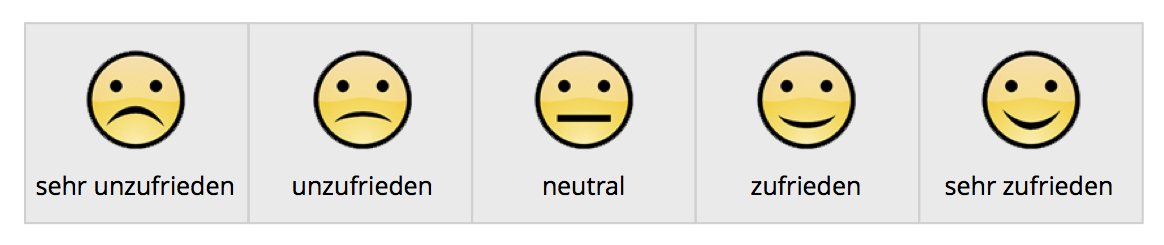 	         (   )			(   )		      (   )		  (   )		        (   )